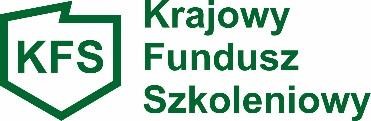 ZASADY PRZYZNAWANIA ŚRODKÓW NA KSZTAŁCENIE USTAWICZNE PRACOWNIKÓW ORAZ PRACODAWCÓW ZE ŚRODKÓW KRAJOWEGO FUNDUSZU SZKOLENIOWEGO W POWIATOWYM URZĘDZIE PRACY W GOLENIOWIE§ 1Urząd będzie przyznawał wsparcie ze środków KFS w 2023 roku Pracodawcom, których wnioski spełniają przynajmniej jeden PRIORYTET z tzw. „puli ministra właściwego ds. pracy”:Wsparcie kształcenia ustawicznego skierowane do pracodawców zatrudniających cudzoziemców.  Wsparcie kształcenia ustawicznego w związku z zastosowaniem w firmach nowych procesów, technologii i narzędzi pracy.  Wsparcie kształcenia ustawicznego w zidentyfikowanych w danym powiecie lub województwie zawodach deficytowych.  Wsparcie kształcenia ustawicznego dla nowozatrudnionych osób (lub osób, którym zmieniono zakres obowiązków) powyżej 50 roku życia.  Wsparcie kształcenia ustawicznego osób powracających na rynek pracy po przerwie związanej ze sprawowaniem opieki nad dzieckiem oraz osób będących członkami rodzin wielodzietnych.  Wsparcie kształcenia ustawicznego osób poniżej 30 roku życia w zakresie umiejętności cyfrowych oraz umiejętności związanych z branżą energetyczną i gospodarką odpadami.  § 2Wysokość dofinansowania ze środków KFS wynosi: w przypadku mikroprzedsiębiorstwa - 100% wysokości kosztów na kształcenie ustawiczne pracowników i pracodawców, nie więcej jednak niż 300% przeciętnego wynagrodzenia na jednego uczestnika;w przypadku pozostałych pracodawców - 80% wysokości kosztów na kształcenie ustawiczne pracowników i pracodawców, nie więcej jednak niż 300% przeciętnego wynagrodzenia w danym roku na jednego uczestnika. Pozostałe 20 % stanowi wkład własny pracodawcy, który inwestuje w kształcenie ustawiczne pracowników lub własne i liczony jest od całości kosztów przeznaczonych na dofinansowanie kształcenia ustawicznego.§ 3Środki Krajowego Funduszu Szkoleniowego mogą być przeznaczone na:Kursy i studia podyplomowe realizowane z inicjatywy pracodawcy lub za jego zgodą,Egzaminy umożliwiające uzyskanie dyplomów potwierdzających nabycie umiejętności, kwalifikacji lub uprawnień zawodowych,Badania lekarskie i psychologiczne wymagane do podjęcia kształcenia lub pracy zawodowej po ukończonym kształceniu,Ubezpieczenie od następstw nieszczęśliwych wypadków w związku z podjętym kształceniem.§ 41.  Pracodawca zainteresowany uzyskaniem środków na finansowanie kosztów kształcenia ustawicznego pracowników i pracodawcy składa w powiatowym urzędzie pracy właściwym ze względu na siedzibę pracodawcy albo miejsce prowadzenia działalności wniosek w postaci papierowej zawierający:dane pracodawcy: nazwę pracodawcy, adres siedziby i miejsce prowadzenia działalności, numer identyfikacji podatkowej, numer konta bankowego, numer identyfikacyjny w krajowym rejestrze urzędowym podmiotów gospodarki narodowej REGON oraz oznaczenie przeważającego rodzaju prowadzonej działalności gospodarczej według PKD, informację o liczbie zatrudnionych pracowników, imię i nazwisko osoby wskazanej przez pracodawcę do kontaktów, numer telefonu oraz adres poczty elektronicznej;wskazanie działań, o których mowa w art. 69a ust. 2 pkt 1 lit. b-e ustawy, liczby osób , według grup wiekowych: 15-24 lata, 25-34 lata, 35-44 lata, 45 lat i więcej, których wydatek dotyczy, form kształcenia ustawicznego, kosztów kształcenia ustawicznego na jednego uczestnika oraz terminu realizacji wskazanych działań;określenie całkowitej wysokości wydatków na działania, o których mowa w art. 69a ust. 2 pkt 1       lit. b-e  ustawy, wnioskowaną wysokość środków z KFS oraz wysokość wkładu własnego wnoszonego przez pracodawcę;uzasadnienie potrzeby odbycia kształcenia ustawicznego, przy uwzględnieniu obecnych lub przyszłych potrzeb pracodawcy oraz obowiązujących priorytetów wydatkowania środków KFS, a w przypadku środków z KFS – dodatkowo priorytetów wydatkowania środków KFS;uzasadnienie wyboru realizatora usługi kształcenia ustawicznego finansowanej ze środków KFS          wraz z następującymi informacjami:nazwa i siedziba realizatora usługi kształcenia ustawicznego,posiadanie przez realizatora usługi kształcenia ustawicznego certyfikatów jakości oferowanych usług kształcenia ustawicznego, a w przypadku kursów – posiadanie dokumentu, na podstawie którego prowadzi on pozaszkolne formy kształcenia ustawicznego, jeżeli informacja ta nie jest dostępna w publicznych rejestrach elektronicznych,nazwa i liczba godzin kształcenia ustawicznego,cena usługi kształcenia ustawicznego w porównaniu z ceną podobnych usług oferowanych na rynku, o ile są dostępne;6)    informację o planach dotyczących dalszego zatrudnienia osób, które będą objęte kształceniem         ustawicznym finansowanym ze środków KFS.2. Do wniosku, o którym mowa w ust. 1, pracodawca dołącza:zaświadczenia lub oświadczenie o pomocy de minimis, w zakresie, o którym mowa w art. 37 ust. 1pkt 1 i ust. 2 pkt 1 i 2 ustawy z dnia 30 kwietnia 2004 r. o postępowaniu w sprawach dotyczących  pomocy publicznej ;informacje określone w przepisach wydanych na podstawie art. 37 ust. 2a ustawy z dnia 30 kwietnia 2004 r. o postępowaniu w sprawach dotyczących pomocy publicznej ;kopię dokumentu potwierdzającego oznaczenie formy prawnej prowadzonej działalności –        w  przypadku braku wpisu do Krajowego Rejestru Sądowego lub Centralnej Ewidencji i Informacji o  Działalności Gospodarczej;program kształcenia ustawicznego lub zakres egzaminu wraz z kosztem;wzór dokumentu potwierdzającego kompetencje nabyte przez uczestników, wystawianego przez realizatora usługi kształcenia ustawicznego, o ile nie wynika on z przepisów powszechnie obowiązujących.§ 5Powiatowy Urząd Pracy w Goleniowie ogłasza nabór wniosków i wyznacza termin, miejsce i sposób ich składania. Formularz wniosku dla pracodawcy o dofinansowanie kształcenia ustawicznego ze środków KFS można pobrać ze strony internetowej Powiatowego Urzędu Pracy w Goleniowie www.goleniow.praca.gov.pl  Ze środków KFS dofinansowane mogą być wyłącznie te formy kształcenia, które jeszcze się nie rozpoczęły.  Realizacja szkolenia ( egzaminu, studiów podyplomowych, itp.) może nastąpić dopiero po pozytywnym rozpatrzeniu wniosku i podpisaniu umowy.Środki KFS nie mogą zostać przyznane pracodawcy:którego pracownicy na dzień złożenia wniosku są w trakcie odbywania szkoleń lub studiów podyplomowych,który zalega z dostarczeniem dokumentów umożliwiających rozliczenie umów zawartych w latach poprzedzających.W przypadku gdy wniosek zawiera braki formalne, urząd wyznacza pracodawcy termin 7 dni do ich uzupełnienia.Wniosek pozostawia się bez rozpatrzenia gdy braki formalne nie zastały uzupełnione, o czym informuje się pracodawcę na piśmie.7.   Dopuszcza się negocjacje pomiędzy PUP a pracodawcą treści wniosku, w celu ustalenia ceny usługi        kształcenia ustawicznego, liczby osób objętych kształceniem ustawicznym, realizatora usługi,       programu kształcenia ustawicznego lub zakresu egzaminu, z uwzględnieniem zasady zapewnienia        najwyższej jakości usługi oraz zachowania racjonalnego wydatkowania środków publicznych.8.   Przy rozpatrywaniu wniosku PUP uwzględnia:zgodność dofinansowywanych działań z ustalonymi priorytetami wydatkowania środków KFS na dany rok;zgodność kompetencji nabywanych przez uczestników kształcenia ustawicznego z potrzebami lokalnego lub regionalnego rynku pracy;koszty usługi kształcenia ustawicznego wskazanej do sfinansowania ze środków KFS w porównaniu z kosztami podobnych usług dostępnych na rynku;posiadanie przez realizatora usługi kształcenia ustawicznego finansowanej ze środków KFS certyfikatów jakości oferowanych usług kształcenia ustawicznego;w przypadku kursów – posiadanie przez realizatora usługi kształcenia ustawicznego dokumentu, na podstawie którego prowadzi on pozaszkolne formy kształcenia ustawicznego;plany dotyczące dalszego zatrudnienia osób, które będą objęte kształceniem ustawicznym finansowanym ze środków KFS;9.   W przypadku negatywnego rozpatrzenia wniosku PUP uzasadnia odmowę dofinansowania ze         środków KFS wnioskowanego kształcenia ustawicznego.  § 6W przypadku pozytywnego rozpatrzenia wniosku PUP zawiera z pracodawcą umowę o sfinansowanie działań obejmujących kształcenie ustawiczne pracowników i pracodawcy, określającą:strony umowy oraz datę i miejsce jej zawarcia;okres obowiązywania umowy;wysokość środków z KFS na finansowanie działań, o których mowa we wniosku;numer rachunku bankowego pracodawcy, na które będą przekazywane środki z KFS, oraz termin ich przekazania;sposób i termin rozliczenia otrzymanych środków oraz rodzaje dokumentów potwierdzających wydatkowanie środków;warunki wypowiedzenia lub odstąpienia od umowy;warunki zwrotu przez pracodawcę środków w przypadku nieukończenia kształcenia ustawicznego przez uczestnika, z uwzględnieniem powodów nieukończenia określonych w art. 69b ust. 4 ustawy; warunki zwrotu przez pracodawcę środków niewykorzystanych lub wykorzystanych niezgodnie z przeznaczeniem;sposób kontroli wykonywania umowy i postępowania w przypadku stwierdzenia nieprawidłowości w wykonywaniu umowy;odwołanie do właściwego rozporządzenia Komisji Europejskiej, które określa warunki dopuszczalności pomocy de minimis;zobowiązanie pracodawcy do przekazania na żądanie starosty danych dotyczących:liczby osób objętych działaniami finansowanymi z udziałem środków z KFS, w podziale według tematyki kształcenia ustawicznego, płci, grup wiekowych: 15-24 lata, 25-34 lata, 35-44 lata, 45 lat i więcej, poziomu wykształcenia oraz liczby osób pracujących w szczególnych warunkach lub wykonujących prace o szczególnym charakterze,liczby osób, które rozpoczęły kurs, studia podyplomowe lub przystąpiły do egzaminu - finansowane z udziałem środków z KFS,liczby osób, które ukończyły z wynikiem pozytywnym kurs, studia podyplomowe lub zdały egzamin - finansowane z udziałem środków z KFS.3.  Do umowy dołącza się jako jej integralną część wniosek, o którym mowa w § 5.4.  Umowa może zostać zawarta tylko na działania, które jeszcze się nie rozpoczęły.§ 7Wyboru realizatora prowadzącego kształcenie ustawiczne dokonuje pracodawca, który powinien dochować należytej staranności w ocenie celowości i jakości szkoleń finansowanych ze środków publicznych.Zgodnie z przepisem art. 44 ust. 3 pkt 1 ustawy o finansach publicznych , wydatki publiczne powinny być dokonywane w sposób celowy i oszczędny, z zachowaniem zasady uzyskiwania najlepszych efektów z danych nakładów.Realizacja kształcenia ustawicznego pracowników i pracodawcy finansowana ze środków Krajowego Funduszu Szkoleniowego podlega kontroli, a wydatkowanie otrzymanych przez pracodawców środków publicznych musi odbywać się z poszanowaniem zasady konkurencyjności.Środków KFS nie można przeznaczyć na zakup tzw. pakietów szkoleniowych, w których zawierają się materiały, artykuły, sprzęt lub urządzenia służące doposażeniu stanowiska pracy absolwenta danego szkolenia.Finansowanie kosztów kształcenia ustawicznego pracowników i pracodawcy, udzielane pracodawcom prowadzącym działalność gospodarczą w rozumieniu prawa konkurencji Unii Europejskiej, stanowi pomoc de minimis, o której mowa we właściwych przepisach prawa Unii Europejskiej dotyczących pomocy de minimis oraz pomocy de minimis w rolnictwie lub rybołówstwie.Zgodnie z § 3 ust. 1 pkt 14 Rozporządzenia Ministra Finansów z dnia 20 grudnia 2013 r. w sprawie zwolnień od podatku towarów i usług oraz warunków stosowania tych zwolnień: usługi kształcenia zawodowego lub przekwalifikowania zawodowego finansowane w co najmniej 70 % ze środków publicznych zwalnia się od podatku.Podstawy prawne: Ustawa z dnia 20 kwietnia 2004 r. o promocji zatrudnienia i instytucjach rynku pracy; Rozporządzenie Ministra Rodziny, Pracy i Polityki Społecznej z dnia 14 maja 2014 roku zmieniające Rozporządzenie Ministra Pracy i Polityki Społecznej w sprawie przyznawania środków z Krajowego Funduszu Szkoleniowego (Dz.U. z 2018 r., poz. 117 z późn. zm.);Ustawa z dnia 30 kwietnia 2004 r. o postępowaniu w sprawach dotyczących pomocy publicznej;Rozporządzenie Komisji (UE) nr 1407/2013 z dnia 18 grudnia 2013 r. w sprawie stosowania art. 107 i 108 Traktatu o funkcjonowaniu Unii Europejskiej do pomocy de minimis (Dz. Urz. UE L 352/1 z dn. 24.12.2013 r. z późn. zm.).;Rozporządzenie Komisji (UE) nr 1408/2013 z dnia 18 grudnia 2013 r. w sprawie stosowania art. 107 i 108 Traktatu o funkcjonowaniu Unii Europejskiej do pomocy de minimis w sektorze rolnym z późn. zm.